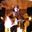 AnnMarie O'Grady Stella is such a unique talent in the world of illustration, her work is a mix of joy, love, connection, fun and playfulness. I have been lucky enough to work on 3 children's books with Stella, one with O'Brien press. She is one of the most wonderful artists I have been lucky to meet along the path! Shine on little star😍 x AnnMarie O'Grady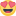 Hello StellaI was in Ireland a couple of months ago and came across some of your amazing work!Just wondering if I wanted to order a name (which I will definitely) if you would have time to do it for Christmas?  If so, what’s the deadline please?Many thanksJackieStella, your little drawing is so good at catching something of the impish and adorable nature of my friend’s child, was very well received. They all loved it! I look forward to seeing many more of them adorning walls both here and beyond this shore. I will be highly recommending your work as wonderful, fun and personalised gifts…Best Wishes Bernie.Hi StellaThat is amazing how gifted are u she looks like herself in it brilliant 

Daphne Hassett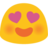 Hi there, how are you? I love your art. How much it will be for name Nicolas? Thank youHi Stella

Love your drawings and thinking of getting one for my nephews christening.

How long do you need to create a drawing, the christening is 22nd October.

Thanks
JamesOCT 11TH, 10:09AOh my god your work is amazing! A friend of mine just received a piece. It made me wonder a few t hings... are you registered with the DCCOI? And if so would you be interested in taking part in Winterval Waterford? And also how do I get something done whats the procedure? And how much does it cost?ElaineMAR 4TH, 9:55AM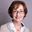 Hi Stella, hope you are keeping well. Aisling here, Jill's friend. I'm wondering if you do charicatures? My son Rory was in his TY musical recently & I'd like to get a caricature of him in his role as Gaston from Beauty & the Beast. A black & white would suit. If it's not something you do perhaps you could recommend someone? My mo 087 858 3588, I'm not in a rush for the piece & I have plenty of photos. Thanks.06/17/2016 2:29PM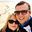 Hello! Just wondering how much the Sam/Jack style frame is? Thank you!Apologies for second message.. Also lead time?
Thanks 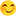 11/04/2016 8:52AM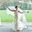 Hi Stella, I spotted your work a few months ago in dun laoghaire and I've been keeping an eye on your website but can see its still not up and running and just wondering if you could give me an idea of pricing please? Is there a difference between just a name and name/drawing? Many thanks, Aideen.MAR 28TH, 11:14AM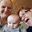 Hi Stella we have just seen your work in Powerscourt and would love to get one done for our daughter who is 3 months old. Her name is Willow. Do you require a picture of her? How do we go about getting it from you? Thanks YvonneTESTIMONIALS‘Stella’s drawings are gorgeous. Beautifully drawn, they capture the playfulness and whimsy of childhood. We love our son’s drawing and will treasure it always!Vivienne‘Hi Stella,I saw your work today at the DLR Design Gallery and I love it.  I'm wondering if you illustrate a large (minimum A4 size + Landscape) name illustration for my godchild 'TOM', who will be christened at the end of the month.He's only starting to walk now and I'd love if you could capture/incorporate the essence of the attached photo of him first walking into the illustration.  I love the small touches of colour you place into your illustrations, so maybe you could include Tom with large blue eyes with maybe a red dickey bow.  And I definitely love the elephant with the red balloon.  Also, is it possible that you could include the quotation from Paulo Coelho: "Fortunate are those who take the first steps"Please let me know your thoughts on this request, if it is possible, sizes, price, etc...Thank you,Eva
Hi Stella,

Just saw your pictures at the weekend for the first time in the design gallery in Dun Laoghaire and LOVE them!

Just wondering is it possible to order one personalised? It would be for a little boy called Thomas who lives in Australia where his mum is from and the dad is from Wales (so would love that shown). Also would love the picture to feature a dog as they have a chihuahua called Pablo.

How much would it be?

Thank you!
KatherineHi Stella,
I just saw some of your pictures in Dun Laoghaire this morning and thinking of getting one for the christening of my nephew Oliver who is nearly 3 months now. His christening is this Sat 8th.. Can you please let me know what options are available and where you are based? Would you have time to do one for this Sat if I ordered it later today?? Not looking for a framed one, just maybe a mounted picture which they can then frame themselves (does it fit in a standard size frame?)
Thanks! 
Gillian Hi Stella,They're really great, love the teddys 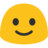 Can I ask for the small addition of a cap for Conor? (maybe hanging on one of the letters?) He is never without one!Many thanks,AoifeHi Stella, Great stuff, looking forward to seeing them. My nieces look fantastic in theirs Many thanks,AoifeOh wow Stella, they look amazing!
Can't wait to see them when there finished

CiaraSubject Name - brendan with Frog and DogMessage I was in Greystonesat  the weekend and saw your work. I am looking for a present for my neice who is expecting a baby in June. The name will be Brendan - I need a frog with a crown and a dog. I can't get it framed as it has to go to US by post - preferably mounted on board. Can you give me the cost of thisResponse :‘Hi Stella, we are delighted with this draft illustration for Sam, happy for you to go ahead’.

Thanks
Grainne and Gerry‘Stella, your drawings are amazing! My family were so thrilledto get such original drawings of their children’s names. Lucia, There ‘s huge interest from people, my friends (Granny’s) and indeed young mothers who saw them where I work. Keep up the good work and I will be in touch to commission more!’Noreen xxI commissioned Stella to do a letter A for Alice for a friends new baby. I was delighted with it and so was my friend. She took it to Dubai with her and it is now pride of place in Alice’s bedroom. Stella’s illustrations are a delight. I love that she renders each piece in pencil with just a touch of colour. Thank you Stella!Rebecca‘How adorable is this? On its way to you  in Spain soon. Many Thanks to Stella Kearns, specialising in the big, bad world of extreme cuteness! Thanks Stella, I just love  the drawing of Kaitlyn. LyndaHi Stella,
That's no problem. I really love the finished product and so do the boys.
I will put something together for you and send it on.
Thanks,
Aoife